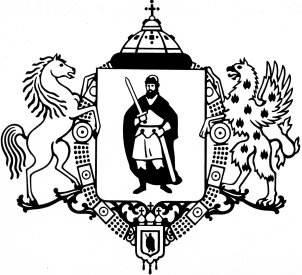 ПРИКАЗО внесении изменений в Порядок санкционирования расходов, источником финансового обеспечения которых являются субсидии, полученные в соответствии с абзацем вторым пункта 1 статьи 78.1 и пунктом 1 статьи 78.2 Бюджетного кодекса Российской Федерации, утвержденный приказом финансово-казначейского управленияадминистрации города Рязани от 23.06.2015 № 24 о/дВ соответствии с Бюджетным кодексом Российской Федерации, руководствуясь Положением о финансово-казначейском управлении администрации города Рязани, утвержденным решением Рязанского городского Совета от 11.02.2008 № 87-III, приказываю:1. Внести в Порядок санкционирования расходов, источником финансового обеспечения которых являются субсидии, полученные в соответствии с абзацем вторым пункта 1 статьи 78.1 и пунктом 1 статьи 78.2 Бюджетного кодекса Российской Федерации, утвержденный приказом финансово-казначейского управления администрации города Рязани от 23.06.2015 № 24 о/д «Об утверждении Порядка санкционирования расходов, источником финансового обеспечения которых являются субсидии, полученные                                   в соответствии с абзацем вторым пункта 1 статьи 78.1 и пунктом 1 статьи 78.2 Бюджетного кодекса Российской Федерации» (с изменениями, внесенными приказами 
финансово-казначейского управления администрации города Рязани от 23.12.2015 № 71 о/д,                                 от 08.11.2016 № 61 о/д, от 23.05.2018 № 15 о/д, от 04.03.2022 № 12 о/д), следующие изменения:1.1. Пункт 3 после слов «Администрация города Рязани» дополнить словами «(структурные подразделения администрации города Рязани, в ведении которых находятся муниципальные унитарные предприятия)»;1.2. В пункте 23:- слова «муниципальные автономные учреждения» в соответствующих числе                          и падеже заменить словами «муниципальные учреждения» в соответствующих числе                          и падеже;- абзац первый после слов «вправе осуществить возмещение указанных расходов                      за счет целевой субсидии» дополнить словами «в случаях, предусмотренных федеральным законодательством и (или) муниципальными правовыми актами города Рязани»;- абзац третий изложить в следующей редакции:«Заявление, представленное муниципальным учреждением города Рязани, должно содержать информацию о суммах произведенных им кассовых расходов в текущем финансовом году или ином периоде, предусмотренном федеральным законодательством 
и (или) муниципальными правовыми актами города Рязани, подлежащих возмещению 
за счет целевой субсидии, кодах вида расходов и кодах субсидии по каждой целевой субсидии.».  2. Отделу развития электронного бюджетного процесса (Дергачев А.В.) разместить настоящий приказ на официальном сайте администрации города Рязани.3. Контроль за исполнение настоящего приказа возложить на заместителя начальника управления А.А. Решоткина.АДМИНИСТРАЦИЯ ГОРОДА РЯЗАНИФинансово-казначейское управление07 ноября 2022 г.№48 о/дНачальник управленияС.Д. Финогенова